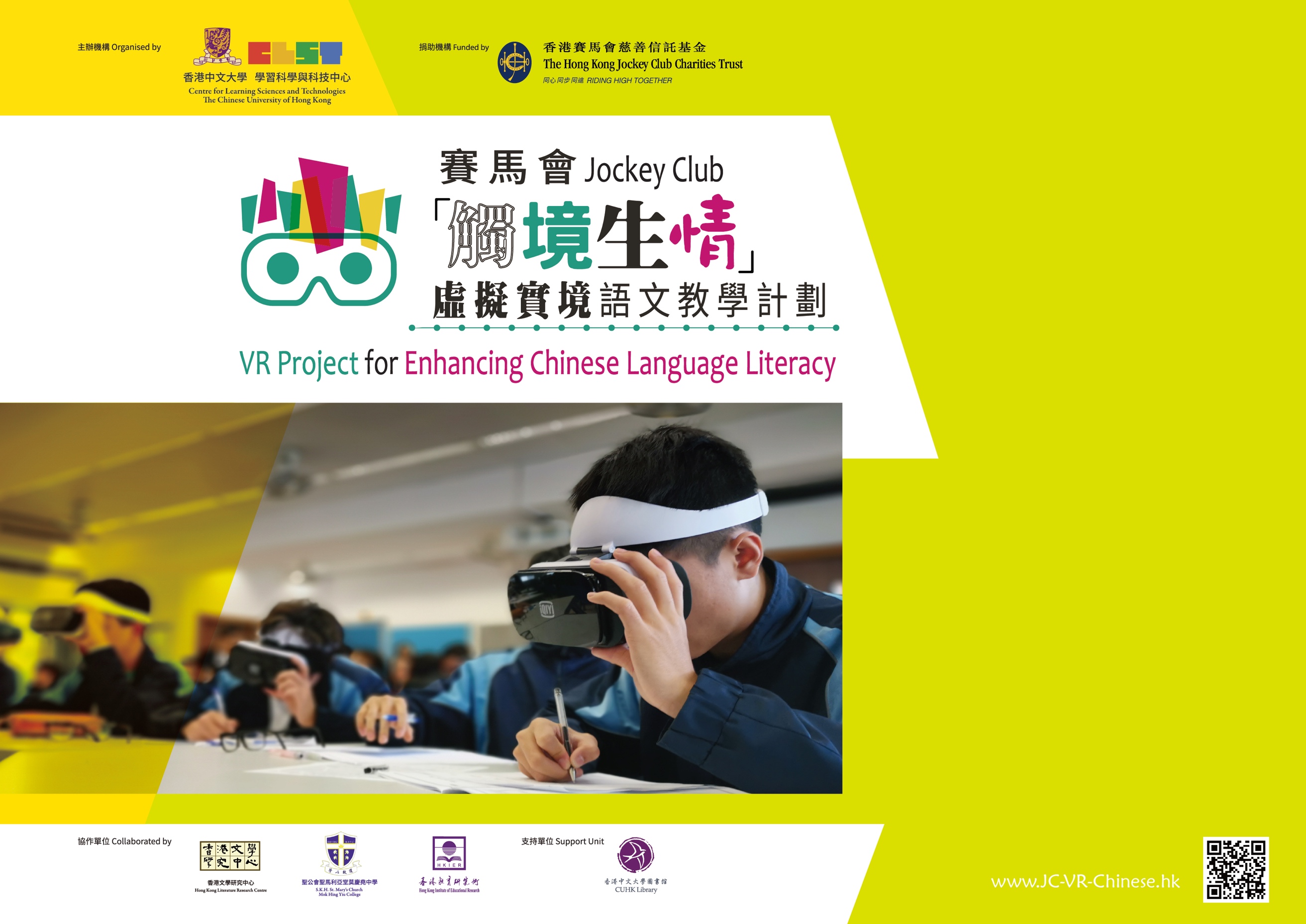 虛擬實境觀察工作紙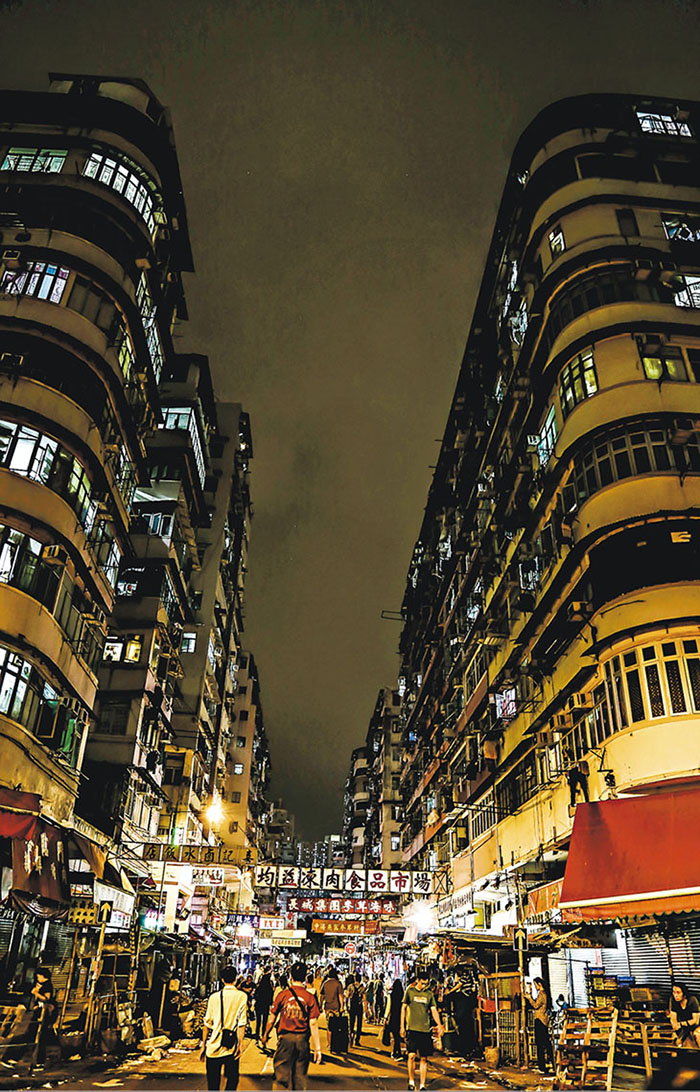 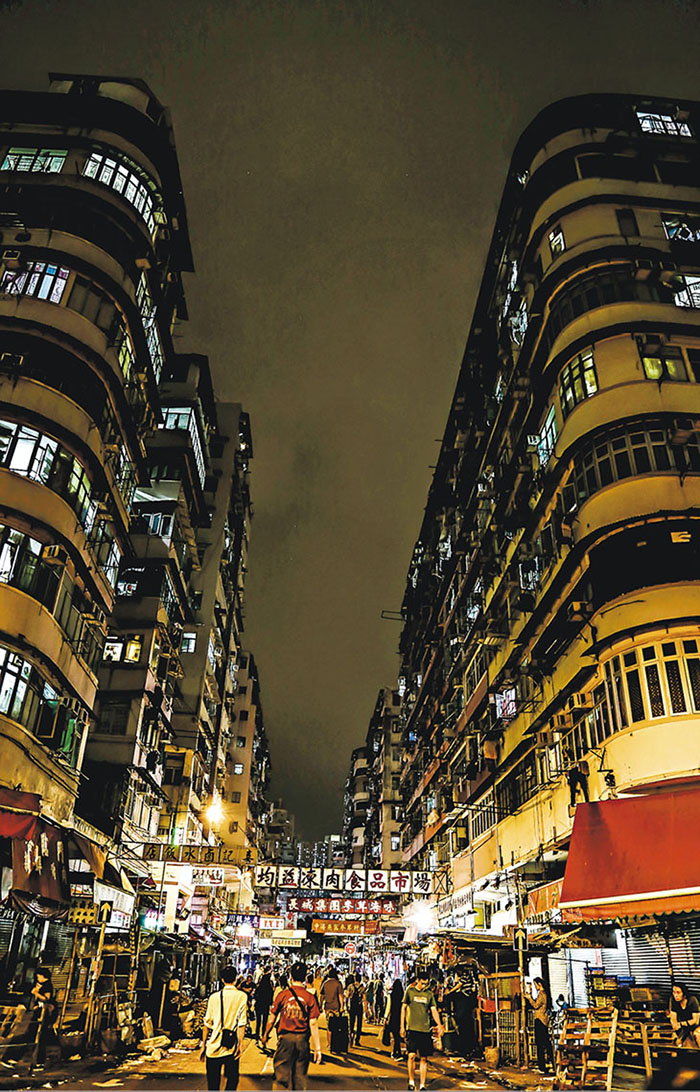 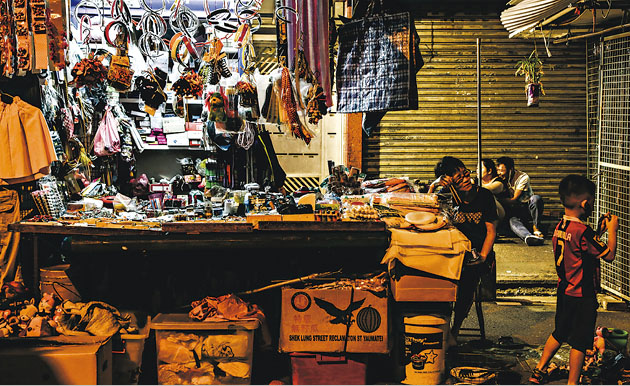 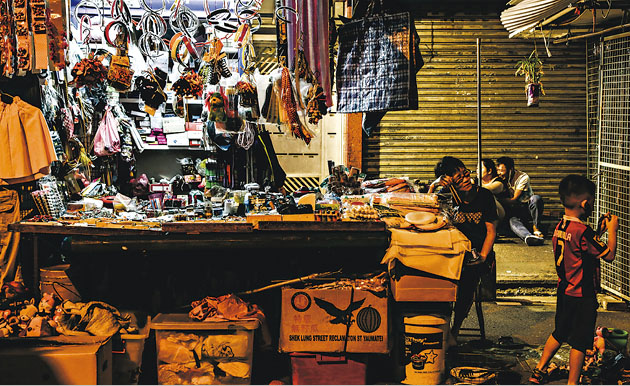 讓我們一起出發，遊走深水埗。學習目標﹕掌握如何運用「細節描寫」。掌握如何運用「場景描寫」。細節描寫實際生活面貌     細節要「細」，以小見大  教件一：人物描寫：請從虛擬實境照片和影片中所選取兩類人物，摘錄個人觀察，完成下方表格。B. 場景描寫請從虛擬實境照片和影片中所選取四個場景，摘錄個人觀察，完成下方表格。教件二：人物描寫：請從虛擬實境照片和影片中所選取人物，摘錄個人觀察，完成下方表格。B. 場景描寫請從虛擬實境照片中所選取兩個場景，摘錄個人觀察，完成下方表格。人物個人觀察（衣飾、神態、行為、言語……）主題發掘場景（建築、牌檔、街道、店舖、自然景物……）個人觀察（感官：視覺、嗅覺、聽覺、觸覺、味覺）主題發掘場景一︰場景二︰場景三︰場景四︰人物個人觀察（衣飾、神態、行為、言語……）主題發掘場景個人觀察（感官：視覺、嗅覺、聽覺、觸覺、味覺）主題發掘場景一︰場景二︰